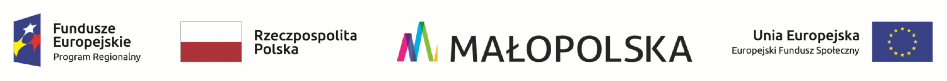 Załącznik nr 6 do Regulaminu rekrutacji i uczestnictwa w projekcie „Dzieciaki na start – wsparcie dla tworzenia i funkcjonowania podmiotów opieki nad dziećmi do lat 3 w gminie Żabno”…………………………………..pieczę Pracodawcy……………………………….miejscowość, dataZAŚWIADCZENIEOsoba czynnie pracującaNiniejszym zaświadczam, iż Pan/i	,zamieszkał/a w	jest zatrudniony/a w ……………………………………………………………………………………………………….na stanowisku……………………………………………………………………………………………..na czas określony od dnia…………………………. do dnia…........................................................  na czas nieokreślony od dnia………..………………………………………………………................Zaświadczenie wydaje się na prośbę pracownika w celu poświadczenia spełniania warunków uczestnictwa w projekcie pn. „Dzieciaki na start – wsparcie dla tworzenia i funkcjonowania podmiotów opieki nad dziećmi do lat 3 w gminie Żabno” o nr RPMP.08.05.00-12-0046/21 współfinansowanego z Europejskiego Funduszu Społecznego w ramach Regionalnego Programu Operacyjnego Województwa Małopolskiego na lata 2014-2020.…………………………………………………………Czytelny podpis osoby upoważnionej do podpisania zaświadczenia